`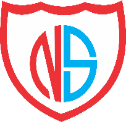 ނިލަންދޫ ސްކޫލް   މާލެ، ދިވެހިރާއްޖެ  ނަންބަރ: GS195/IUL/2019/03    ތާރީޙް: 10-02-2019         އިޢުލާނު   މަޤާމް:                   ޓީޗަރ (ޤުރުއާން(   އެހެނިހެން އެލެވަންސް:     ސިވިލް ސަރވިސްގެ މުވައްޒަފުންނަށް ހަމަޖެހިފައިވާ އުސޫލުން ބޭސްފަރުވާގެ ޚިދުމަތް.     ދިވެހިރާއްޖޭގެ ޕެންޝަނާބެހޭ ޤާނޫނުގެ ދަށުން ލިބިދެވޭ ޕެންޝަން ކޮންޓްރިބިއުޝަން.     ސިވިލް ސަރވިސްގެ މުވައްޒަފުންނަށް ހަމަޖެހިފައިވާ އުސޫލުން އިތުރުގަޑީގެ ފައިސާ.     އެޑިއުކޭޝަން ކޮލިފިކޭޝަން އެލަވަންސް10 ފެބްރުއަރީ 2019 ޚަދީޖާ އިބްރާހިމްޕްރިންސިޕަލް     J-294069  /   J-305306މަޤާމުގެ ނަންބަރު:2ބޭނުންވާ އަދަދު:ދާއިމީމަޤާމުގެ ގިންތި:ސީ އެސް 11-15 މަޤާމުގެ ރޭންކް:ސްކޫލް ޓީޗަރމަޤާމުގެ ކްލެސިފިކޭޝަން:އެކަޑެމިކްސެކްޝަން:ނިލަންދޫ ސްކޫލް ގއ. ނިލަންދޫވަޒީފާ އަދާކުރަން ޖެހޭ ތަން:7070 އާއި 10640 އާއި ދެމެދުމުސާރަ:2500 ރުފިޔާސަރވިސް އެލެވަންސް:1- ޙަވާލުކުރެވިފައިވާ މާއްދާ ނުވަތަ މާއްދާތައް މުޤައްރަރުގައިވާ މިންވަރަށް ދަރިވަރުންނަށް އުގަންނައިދިނުން2- ދަރިވަރުންގެ މަސައްކަތްތައް ރެގިއުލަރކޮށް ޗެކްކުރުމާއި ބިނާކުރަނިވި ފީޑްބެކް ދިނުން3- ދަރިވަރުންނަށް ޙާސިލްވަމުންދާ މިންވަރު ޗެކްކުރުމާއި، ރިކޯޑްކުރުމާއި، އެމައޫލޫމާތުތައް ޙިއްސާކުރަންޖެހޭ ފަރާތްތަކާއި ޙިއްސާކުރުން4- ކިޔަވައިދިނުމާއި ގުޅޭގޮތުން ސްޕަވައިޒަރާއި ޙަވާލުކުރަންޖެހޭ އެންމެހައިތަކެތި (ސްކީމްއޮފް ވަރކް، ލެސަންޕްލޭން، މާރކްސްޝީޓްފަދަ) ހަމަޖެހިފައިވާ އުސޫލާއި އެއްގޮތަށް ޙަވާލުކުރުން5- އިސްލާމް ދީނާއި ދިވެހިރާއްޖޭގެ ގާނޫނާއި ގަވާޢިދުތަކާއި ސްކޫލު ކުދިންގެ ގަވާޢިދުތަކާއި ސްކޫލުގެ ގަވާޢިދުތަކަށް ދަރިވަރުން އަހުލުވެރިކުރުމާއި ރީތި އާދަތައް ދަރިވަރުންގެ ކިބައިގައި ހަރުލެއްވުމަށް މަސައްކަތްކުރުން6- ޙަވާލުކުރެވޭ ޓައިމްޓޭބަލްގައިވާ ގަޑިތަކަށާއި ރިލީފްގަޑިތަކަށް ގަޑިއަށް ހާޒިރުވެ ދަރިވަރުންނަށް ފައިދާހުރިގޮތަކަށް ފިލާވަޅު ކުރިއަށް ގެންދިއުން7- ޙަވާލުކުރެވިފައިވާ މާއްދާ ކޯޑިނޭޓްކޮށް ބެލެހެއްޓުން8- ދަރިވަރުންގެ ފެންވަރު ރަނގަޅުކުރުމަށް ކުރަންޖެހޭ ހުރިހާ މަސައްކަތެއް ލަސްނުކޮށް ކުރުން9- ސިނކުޑީގެ ނުކުޅެދުންތެރިކަން ހުންނަކުދިންފިޔަވައި އެހެންހުރިހާ ކުދިންނަށް ލިޔަންކިޔަން ދަސްކޮށް ދިނުން10- ދަރިވަރުންގެ ތަޢުލީމާއި ތަރުބިއްޔަތާއިގުޅޭގޮތުން ބެލެނިވެރިންނާއި (ރެގިއުލަރކޮށް) މަޢުލޫމާތު ޙިއްސާކުރުން11- ފިލާވަޅުތަކާއިގުޅޭގޮތުން ކްލާސްރޫމުގައި ޑިސްޕްލޭކުރުން12- ސްކޫލުން އިންތިޒާމުކުރާ ހުރިހާ ބައްދަލުވުންތަކަށް ގަޑިއަށް ޙާޒިރުވުން13- ސްކޫލުން ކުރިއަށްގެންދާ ޚާއްސަމަސައްކަތްތަކުގައި ބައިވެރިވުމާއި ސްކޫލުގެ މަސައްކަތުގެ ދާއިރާގެތެރެއިން ޙަވާލުކުރެވޭ އެހެނިހެން ކަންތައްތައް ކުރުން. -14ސްކޫލުގެ ހުރިހާ ވަސީލަތްތައް (ލައިބްރަރީ، އިންޓަރނެޓް، ސްމާޓްބޯޑް ފަދަ) ދަރިވަރުންނަ އެންމެ ފައިއިދާހުރިގޮތަކަށް ބޭނުންކުރުން15- ސްކޫލަކީ އެކުވެރި އެއްބައިވަންތަބައެއް އުޅޭ އުފާވެރި މާޙައުލަކަށް ހެދުމަށް މަސައްކަތްކުރުން16- ސްކޫލުން ޙަވާލުކުރެވޭ ޒިންމާތަކާއިގުޅިގެން ޖަވާބުދާރީވުމާއި ޒިންމާދާރުވުން17- ސްކޫލަކީ ސާފުތާހިރު ތަނެއްގެގޮތުގައި ދެމެހެއްޓުމަށް ދަރިވަރުން ލައްވާ މަސައްކަތްކުރުވުން18- ކްލަބް ޖަމްޢިއްޔާތަކާއި، ޔުނިފޯމްޙަރަކާތް އަދި ދަރިވަރުންނަށް ހިންގޭ އެހެނިހެން ހުރިހާ ޙަރަކާތެއްގައި ފުރިހަމަޔަށް ބައިވެރިވެ އެއްބާރުލުންދީ އެހީތެރިވުން19- ދަރިވަރުންނާއި، ބެލެނިވެރިންނާއި، ސްޓާފުން އަދި ސްކޫލުގެ ސިއްރުތައް ހިފެހެއްޓުން20- ޕްރޮފެޝަނަލް ޑިވަލޮޕްމަންޓް ޕްރޮގްރާމްތަކުގައި ފުރިހަމަޔަށް ބައިވެރިވުންމަޤާމުގެ މަސްއޫލިއްޔަތުތަކާއި ވާޖިބުތައް:މަޤާމުގެ ޝަރުޠުތައް:މަޤާމުގެ ޝަރުޠުތައް:މަޤާމުގެ ޝަރުޠުތައް:މަޤާމުގެ ޝަރުޠުތައް:މަޤާމުގެ ޝަރުޠުތައް:މަޤާމުގެ ޝަރުޠުތައް:މަގާމް ނަންކްލެސިފިކޭޝަންސިވިލްސަރވިސް ރޭންކްއަސާސީ ޝަރުތުއަސާސީ މުސާރަސަރވިސް އެލަވަންސްސީނިއަރ ޓީޗަރސްކޫލް ޓީޗަރސްCS15-5ޓީޗަރުންގެ ވަޒީފާގެ އޮނިގަނޑުގެ CS15-4 ރޭންކުގައި މަދުވެގެން 2 އަހަރު މަސައްކަތްކޮށް، މަސައްކަތުގެ ފެންވަރުބެލުމުގެ ނިޒާމުން ވިދިވިދިގެން 2 އަހަރު %85 އަށް ވުރެ މަތިން މާކްސް ލިބިފައިވުން.10,640.002,500.00ސީނިއަރ ޓީޗަރސްކޫލް ޓީޗަރސްCS15-4ޓީޗަރުންގެ ވަޒީފާގެ އޮނިގަނޑުގެ CS15-3 ރޭންކުގައި މަދުވެގެން 2 އަހަރު މަސައްކަތްކޮށް، މަސައްކަތުގެ ފެންވަރުބެލުމުގެ ނިޒާމުން ވިދިވިދިގެން 2 އަހަރު %85 އަށް ވުރެ މަތިން މާކްސް ލިބިފައިވުން.10,320.002,500.00ސީނިއަރ ޓީޗަރސްކޫލް ޓީޗަރސްCS15-3ޓީޗަރުންގެ ވަޒީފާގެ އޮނިގަނޑުގެ CS15-2 ރޭންކުގައި މަދުވެގެން 2 އަހަރު މަސައްކަތްކޮށް، މަސައްކަތުގެ ފެންވަރުބެލުމުގެ ނިޒާމުން ވިދިވިދިގެން 2 އަހަރު %85 އަށް ވުރެ މަތިން މާކްސް ލިބިފައިވުން.10,100.002,500.00ސީނިއަރ ޓީޗަރސްކޫލް ޓީޗަރސްCS15-2ކިޔަވައިދިނުމުގެ ރޮނގުން ދިވެހިރާއްޖޭގެ ގައުމީ ސަނަދުތަކުގެ އޮނިގަނޑު ލެވެލް 7 ނުވަތަ އެއަށްވުރެ މަތީ ސަނަދެއް ހާސިލުކޮށްފައި އޮތުމާއިއެކު ތައުލީމީ ދާއިރާއިން ނުވަތަ ކިޔަވައިދޭ މާއްދާއަށް ހާއްސަކުރެވިފައިވާ ދާއިރާއަކުން ދިވެހިރާއްޖޭގެ ގައުމީ ސަނަދުތަކުގެ  އޮނިގަނޑު ލެވެލް 9 ނުވަތަ އެއަށްވުރެ މަތީ ސަނަދެއް ހާސިލުކޮށްފައިވުމާއިއެކު ސަނަދުތައް މޯލްޑިވްސް ކޮލިފިކޭޝަން އޮތޯރިޓީއިން ވެލިޑޭޓްކޮށްފައިވުން.ސެން ޓީޗަރުކަމަށް ހަމަޖައްސާނަމަ ސެން ޓީޗަރުންގެ ޝަރުޠު ފުރިހަމަވުނޕްރީ ސްކޫލް ޓީޗަރުކަމަށް ހަމަޖައްސާނަމަ، ޕްރީ ސްކޫލް ޓީޗަރުންގެ ޝަރުތު ފުރިހަމަވުން.9,910.002,500.00ސީނިއަރ ޓީޗަރސްކޫލް ޓީޗަރސްCS15-2ކިޔަވައިދޭ މާއްދާއަށް ޚާއްސަކުރެވިފައިވާ ދާއިރާއަކުން ދިވެހިރާއްޖޭގެ ޤައުމީ ސަނަދުގެ އޮނިގަނޑު ލެވެލް 7 ގެ ނުވަތަ އެއަށްވުރެ މަތީ ސަނަދެއް  ޙާޞިލުކޮށްފައި އޮތުމާއިއެކު ކިޔަވައިދިނުމުގެ ރޮނގުން ދިވެހިރާއްޖޭގެ ޤައުމީ ސަނަދުގެ އޮނިގަނޑު ލެވެލް 5 ނުވަތަ އެއަށްވުރެ މަތީ ސަނަދެއް ހާޞިލުކޮށްފައިވުމާއިއެކު، ތަޢުލީމީ ދާއިރާއިން ނުވަތަ ކިޔަވައިދޭ މާއްދާއަށް ޚާއްސަކުރެވިފައިވާ ދާއިރާއަކުން ދިވެހިރާއްޖޭގެ ޤައުމީ ސަނަދުގެ އޮނިގަނޑު ލެވެލް 9 ނުވަތަ އެއަށްވުރެ މަތީ ސަނަދެއް ހާޞިލުކޮށްފައިވުމާއިއެކު ސަނަދުތައް މޯލްޑިވްސް ކޮލިފިކޭޝަން އޮތޯރިޓީއިން ވެލިޑޭޓްކޮށްފައިވުން ސެން ޓީޗަރުކަމަށް ހަމަޖައްސާނަމަ ސެން  ޓީޗަރުންގެ ޝަރުޠު ފުރިހަމަވުނޕްރީ ސްކޫލް ޓީޗަރުކަމަށް ހަމަޖައްސާނަމަ، ޕްރީ ސްކޫލް ޓީޗަރުންގެ ޝަރުތު ފުރިހަމަވުން.9,910.002,500.00ޓީޗަރސްކޫލް ޓީޗަރސްCS13-5ޓީޗަރުންގެ ވަޒީފާގެ އޮނިގަނޑުގެ 4 CS13-ރޭންކުގައި މަދުވެގެން 2 އަހަރު މަސައްކަތްކޮށް، މަސައްކަތުގެ ފެންވަރުބެލުމުގެ ނިޒާމުން ވިދިވިދިގެން 2 އަހަރު %85 އަށް ވުރެ މަތިން މާކްސް ލިބިފައިވުން.9,850.002,500.00ޓީޗަރސްކޫލް ޓީޗަރސްCS13-4ޓީޗަރުންގެ ވަޒީފާގެ އޮނިގަނޑުގެ 3 CS13-ރޭންކުގައި މަދުވެގެން 2 އަހަރު މަސައްކަތްކޮށް، މަސައްކަތުގެ ފެންވަރުބެލުމުގެ ނިޒާމުން ވިދިވިދިގެން 2 އަހަރު %85 އަށް ވުރެ މަތިން މާކްސް ލިބިފައިވުން.9,360.002,500.00ޓީޗަރސްކޫލް ޓީޗަރސްCS13-3ޓީޗަރުންގެ ވަޒީފާގެ އޮނިގަނޑުގެ 2 CS13-ރޭންކުގައި މަދުވެގެން 2 އަހަރު މަސައްކަތްކޮށް، މަސައްކަތުގެ ފެންވަރުބެލުމުގެ ނިޒާމުން ވިދިވިދިގެން 2 އަހަރު %85 އަށް ވުރެ މަތިން މާކްސް ލިބިފައިވުން.8,890.002,500.00ޓީޗަރސްކޫލް ޓީޗަރސްCS13-2ކިޔަވައިދިނުމުގެ ރޮނގުން ނުވަތަ ކިޔަވައިދޭ މާއްދާއަކުން ދިވެހިރާއްޖޭގެ ޤައުމީ ސަނަދުގެ އޮނިގަނޑު ލެވެލް 7 ނުވަތަ  އެއަށްވުރެ މަތީ ސަނަދެއް  ޙާޞިލުކޮށްފައިވުމާއިއެކު ސަނަދުތައް މޯލްޑިވްސް ކޮލިފިކޭޝަން އޮތޯރިޓީއިން ވެލިޑޭޓްކޮށްފައިވުން، - ސެން ޓީޗަރުކަމަށް ހަމަޖައްސާނަމަ ސެން ޓީޗަރުންގެ ޝަރުޠު ފުރިހަމަވުން-ޕްރީ ސްކޫލް ޓީޗަރުކަމަށް ހަމަޖައްސާނަމަ، ޕްރީ ސްކޫލް ޓީޗަރުންގެ ޝަރުތު ފުރިހަމަވުން ނުވަތަ8,440.002,500.00ޓީޗަރސްކޫލް ޓީޗަރސްCS11-5ޓީޗަރުންގެ ވަޒީފާގެ އޮނިގަނޑުގެ 4CS11- ރޭންކުގައި މަދުވެގެން 2 އަހަރު މަސައްކަތްކޮށް، މަސައްކަތުގެ ފެންވަރުބެލުމުގެ ނިޒާމުން ވިދިވިދިގެން 2 އަހަރު %85 އަށް ވުރެ މަތިން މާކްސް ލިބިފައިވުން އަދި ސެން ޓީޗަރުކަމަށް ހަމަޖައްސާނަމަ ސެން ޓީޗަރުންގެ ޝަރުޠު ފުރިހަމަވުން.8,250.002,500.00ޓީޗަރސްކޫލް ޓީޗަރސްCS11-4ޓީޗަރުންގެ ވަޒީފާގެ އޮނިގަނޑުގެ CS11-3 ރޭންކުގައި މަދުވެގެން 2 އަހަރު މަސައްކަތްކޮށް، މަސައްކަތުގެ ފެންވަރުބެލުމުގެ ނިޒާމުން ވިދިވިދިގެން 2 އަހަރު %85 އަށް ވުރެ މަތިން މާކްސް ލިބިފައިވުން.7,840.002,500.00ޓީޗަރސްކޫލް ޓީޗަރސްCS11-3ޓީޗަރުންގެ ވަޒީފާގެ އޮނިގަނޑުގެ 2CS11- ރޭންކުގައި މަދުވެގެން 2 އަހަރު މަސައްކަތްކޮށް، މަސައްކަތުގެ ފެންވަރުބެލުމުގެ ނިޒާމުން ވިދިވިދިގެން 2 އަހަރު %85 އަށް ވުރެ މަތިން މާކްސް ލިބިފައިވުން.7,450.002,500.00ޓީޗަރސްކޫލް ޓީޗަރސްCS11-2ކިޔަވައިދިނުމުގެ ރޮނގުން ދިވެހިރާއްޖޭގެ ޤައުމީ ސަނަދުގެ އޮނިގަނޑު ލެވެލް 5 ނުވަތަ 6 ގެ ސަނަދެއް  ހާސިލްކޮށްފައިވުމާއިއެކު ސަނަދު މޯލްޑިވްސް ކޮލިފިކޭޝަން އޮތޯރިޓީއިން ވެލިޑޭޓްކޮށްފައިވުންސެން ޓީޗަރުކަމަށް ހަމަޖައްސާނަމަ ސެން  ޓީޗަރުންގެ ޝަރުޠު ފުރިހަމަވުންޕްރީ ސްކޫލް ޓީޗަރުކަމަށް ހަމަޖައްސާނަމަ، ޕްރީ ސްކޫލް ޓީޗަރުންގެ ޝަރުތު ފުރިހަމަވުން.7,070.002,500.00ފުރިހަމަ ކުރައްވާފައިވާ ވަޒީފާއަށް އެދޭ ފޯމު (ވަޒީފާއަށް އެދޭ ފޯމު ނިލަންދޫ ސުކޫލް އިން ލިބެން ހުންނާނެއެވެ.)ވަޒީފާއަށް އެދޭ ފަރާތުގެ ވަނަވަރު (ގުޅޭނެ ފޯނު ނަންބަރާއި އީމެއިލް އެޑްރެސް ހިމެނޭގޮތަށް)3 ވަޒީފާއަށް އެދޭ ފަރާތުގެ ދިވެހި ރައްޔިތެއްކަން އަންގައިދޭ، މުއްދަތު ހަމަނުވާ ކާޑުގެ ދެފުށުގެ ލިޔުންތައް ފެންނަ، އަދި ލިޔެފައިވާ ލިޔުންތައް ކިޔަން އެނގޭ ފަދަ ކޮޕީއެއް. ސިވިލް ސަރވިސްއަށް / ސަރުކާރަށް ޚިދުމަތްކުރުމުގެ އެއްބަސްވުމެއް އޮތް މުވައްޒަފުން ކުރިމަތިލާ މަޤާމަށް ހޮވިއްޖެނަމަ، އަދާކުރަމުންދާ ވަޒީފާއިން ވީއްލުމާމެދު އިއުތިރާޒެއް ނެތްކަމަށް، ވަޒީފާ އަދާކުރާ އޮފީހުން ދޫކޮށްފައިވާ ލިޔުން.ލިބިފައިވާ ހުރިހާ ތަޢުލީމީ ސެޓުފިކެޓުތަކުގެ ކޮޕީ؛) ހ) މޯލްޑިވްސް ކޮލިފިކޭޝަން އޮތޯރިޓީން ފެންވަރު/ލެވެލް ކަނޑައަޅާފައިވާ، ރާއްޖެއިން ބޭރުގެ މަތީ ތައުލީމުދޭ މަރުކަޒަކުން ދޫކޮށްފައިވާ ތަޢުލީމީ ސެޓުފިކެޓުތަކާއި ޓްރާންސްކްރިޕްޓްގެ ކޮޕީ ނުވަތަ ކޯސް ފުރިހަމަ ކުރިކަމުގެ ލިޔުމާއެކު ކޯހުން ލިބޭ ސެޓްފިކެޓް ވަކި ފެންވަރެއްގައި ޤަބޫލު ކުރެވޭނެކަމަށް މޯލްޑިވުސް ކޮލިފިކޭޝަންސް އޮތޯރިޓީން ދޫކޮށްފައިވާ ލިޔުމުގެ ކޮޕީ.   (ށ) މަތީ ތައުލީމު ދޭ، ރާއްޖޭގެ މަރުކަޒަކުން ދޫކޮށްފައިވާ ތައުލީމީ ސެޓުފިކެޓުތަކާއި ޓްރާންސްކްރިޕްޓްގެ ކޮޕީ ނުވަތަ ކޯސް ފުރިހަމަކުރިކަމުގެ ލިޔުމުގެ ކޮޕީ.ވަޒީފާގެ މަސައްކަތުގެ ދާއިރާއާ ގުޅޭ ކުރު މުއްދަތުގެ ކޯސްތަކާއި ތަމްރީނު ސެޓުފިކެޓުތަކުގެ ކޮޕީ.ސިވިލް ސަރވިސްގެ ވަޒީފާއަށް ވަނުމަށް ދެވޭ އިމްތިޙާނު ފުރިހަމަކޮށް ސެޓްފިކެޓް ލިބިފައިވާނަމަ، އެ ސެޓުފިކެޓުގެ ކޮޕީ.މަސައްކަތުގެ ތަޖުރިބާގެ ލިޔުންތަކުގެ ކޮޕީ(ހ) ދައުލަތުގެ މުވައްސަސާއެއްގައި ނުވަތަ ސަރުކާރު ހިއްސާވާ ކުންފުންޏެއްގައި ވަޒީފާ އަދާކޮށްފައިވާނަމަ، އަދާކޮށްފައިވާ ވަޒީފާ، އަދި ވަޒީފާގެ މުއްދަތާއި، ވަޒީފާގެ މަސްއޫލިއްޔަތު ބަޔާންކޮށް އެ އޮފީހަކުން ދޫކޮށްފައިވާ ލިޔުން.(ށ) އަމިއްލަ ކުންފުންޏެއްގެ ނުވަތަ އަމިއްލަ އިދާރާއެއްގައި ވަޒީފާ އަދާކޮށްފައިވާނަމަ ވަޒީފާ، ވަޒީފާ     އަދާކުރި މުއްދަތާއި، ވަޒީފާގެ މަސައްކަތް އަދި މަސައްކަތްކޮށްފައިވާ ތަނުގެ މުވައްޒަފުންގެ އަދަދު ބަޔާންކޮށް އެ އޮފީހަކުން ދޫކޮށްފައިވާ ލިޔުން، ނުވަތަ  ވަޒީފާ އަދާކުރިގޮތް އަންގައިދޭ ރެފަރެންސް ޗެކް ފޯމްހުށަހަޅަންޖެހޭ ލިޔުންތައް:ހުށަހަޅަންޖެހޭ ލިޔުންތައް:ތަޢުލީމާއި ތަމްރީނު ލިބިފައިވާ މިންވަރު މަސައްކަތުގެ ތަޖުރިބާ ލިބިފައިވާ މިންވަރުމަސައްކަތުގެ ހުނަރާއި، ފެންވަރާއި ޤާބިލުކަމާއި ސިފަތައްވަޒީފާއަށް އެންމެ ޤާބިލު ފަރާތެއް ހޮވުމަށް ބެލޭނެ ކަންތައްތައް:ވަޒީފާއަށް އެންމެ ޤާބިލު ފަރާތެއް ހޮވުމަށް ބެލޭނެ ކަންތައްތައް:މަޤާމަށް އެދި ހުށަހަޅަންޖެހޭ ތަކެތި ހުށަހަޅާނީ 18 ފެބްރުއަރީ 2019 ވާ ހޯމަ ދުވަހުގެ 12:00 ގެ ކުރިން، ނިލަންދޫ ސްކޫލަށެވެ. ވަޒީފާއަށް އެދޭ ފޯމާއި ލިޔުންތައް އީމެއިލް މެދުވެރިކޮށްވެސް އަދި ފެކްސް މެދުވެރިކޮށްވެސް  ބަލައި ގަނެވޭނެއެވެ. އީ-މެއިލް އެޑްރެހަކީ، admin@nilandhooschool.edu.mv  އެވެ. އަދި އިއުލާނުގެ ސުންގަޑި ހަމަވުމުގެ ކުރިން ސަރުކާރުން އަލަށް ބަންދު ދުވަހެއް ކަނޑައަޅައިފިނަމަ، އެ ކަނޑައަޅާ ދުވަހުގެ އަދަދަށް ވަޒީފާއށް އެދޭ ފޯމް ބަލައިގަނެވޭނެއެވެ.މަޤާމަށް އެދެންވީގޮތާއި ސުންގަޑި:މަޤާމަށް އެދެންވީގޮތާއި ސުންގަޑި:މި މަޤާމަށް މީހަކު ހޮވުމަށް ބޭއްވޭ އިންޓަވިއު އޮންނާނީ،  19 ފެބްރުއަރީ 2019 އާއި 20 ފެބްރުއަރީ 2019 އާ ދެމެދު، ނިލަންދޫ ސްކޫލު ގައެވެ. ވުމާއެކު، މި ވަޒީފާއަށް ކުރިމަތިލާ ފަރާތްތަކުން، އެ ތާރީޚުތަކުގައި އިންޓަވިއުއަށް ހާޒިރުވުމަށް ތައްޔާރުވެގެން ތިބުން އެދެމެވެ.އިންޓަވިއު އޮންނާނެ ތަނާއި، މުއްދަތު:އިންޓަވިއު އޮންނާނެ ތަނާއި، މުއްދަތު:މި ވަޒީފާއަށް އެދި ހުށަހަޅާ ފަރާތްތަކުގެ ތެރެއިން ތަޢުލީމީ ފެންވަރާއި ތަޖުރިބާއަށް ބަލައި، ވަޒީފާއަށް ކުރިމަތިލާފައިވާ ފަރާތްތަކުގެ ތެރެއިން އެންމެ މަތިން މާކުސް ލިބޭފަރާތްތައް ޝޯޓްލިސްޓް ކުރެވޭނެއެވެ. ޝޯޓް ލިސްޓްކުރުން:ޝޯޓް ލިސްޓްކުރުން:މި އިޢުލާނާ ގުޅިގެން މަޢުލޫމާތު ސާފުކުރުމަށް ގުޅާނީ 7983074 ނަންބަރު ފޯނާއެވެ. އީ-މެއިލް ކުރާނީ admin@nilandhooschool.edu.mv އަށެވެ.އިތުރު މަޢުލޫމާތު ހޯދުން: